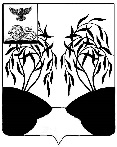 РОССИЙСКАЯ ФЕДЕРАЦИЯ БЕЛГОРОДСКАЯ ОБЛАСТЬ МУНИЦИПАЛЬНЫЙ РАЙОН «РАКИТЯНСКИЙ РАЙОН»ПОСЕЛКОВОЕ СОБРАНИЕГОРОДСКОГО ПОСЕЛЕНИЯ «ПОСЕЛОК ПРОЛЕТАРСКИЙ»Шестьдесят пятое заседаниеР Е Ш Е Н И Е«28»  апреля 2023 года                                                                                      № 2 О внесении изменений в решение поселкового собрания городскогопоселения  «Поселок Пролетарский» муниципального района «Ракитянскийрайон» Белгородской областиот 28 декабря 2021 года № 4 «Об утвержденииПоложения о муниципальном контроле в сфере благоустройства в городском поселении «Поселок Пролетарский» муниципального района «Ракитянский район» Белгородской области»В соответствии с Федеральными законами от 6 октября 2003 года № 131-ФЗ «Об общих принципах организации местного самоуправления в Российской Федерации», от 31.07.2020г. №248-ФЗ «О государственном контроле (надзоре) и муниципальном контроле в Российской Федерации», Уставом городского поселения «Поселок Пролетарский» муниципального района «Ракитянский район», поселковое собрание городского поселения «Поселок Пролетарский» р е ш и л о:Внести в решение поселкового собрания городского поселения «Поселок Пролетарский» муниципального района «Ракитянский район» Белгородской области от 28 декабря 2021 года № 4 «Об утверждении Положения о муниципальном контроле в сфере благоустройства в городском поселении «Поселок Пролетарский» муниципального района «Ракитянский район» Белгородской области» следующие изменения:- в Положении о муниципальном контроле в сфере благоустройства в горолском поселении «Поселок Пролетарский» муниципального района «Ракитянский район» Белгородской области» (далее – Положение), утвержденном указанным решением:- абзац 4 перечня индикаторов риска нарушения обязательных требований при осуществлении муниципального контроля в сфере благоустройства в городском поселении «Поселок Пролетарский» исключить;2.Обнародовать настоящее решение в порядке, предусмотренном Уставом городского поселения.3.Настоящее решение вступает в силу со дня его официального обнародования.          4. Контроль за исполнением настоящего решения оставляю за собой.Председатель поселкового собраниягородского поселения«Поселок Пролетарский»                                                                  С. Ходосов